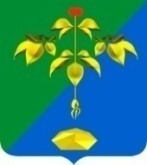 АДМИНИСТРАЦИЯ ПАРТИЗАНСКОГО ГОРОДСКОГО ОКРУГА  ПРИМОРСКОГО КРАЯП О С Т А Н О В Л Е Н И Е16 августа 2021г.                                                                                      № 1418-паО проведении открытого аукциона на право заключения договоров аренды на земельные участки для индивидуального жилищного строительстваВ соответствии с Федеральным законом от 06 октября 2003 года               № 131-ФЗ «Об общих принципах организации местного самоуправления в Российской Федерации», со статьями 39.11, 39.12 Земельного кодекса Российской Федерации, на основании статьей 29, 32 Устава Партизанского городского округа, администрация Партизанского городского округа ПОСТАНОВЛЯЕТ:1. Возложить обязанности по проведению открытого аукциона на право заключения договоров аренды на земельные участки для индивидуального жилищного строительства на отдел территориального развития управления экономики и собственности администрации Партизанского городского округа.	2. Объявить о проведении открытого аукциона на право заключения договоров аренды на земельные участки для индивидуального жилищного строительства:2.1. Местоположение установлено относительно ориентира, расположенного за пределами участка. Ориентир жилой дом. Участок находится примерно в 36 метрах по направлению на юго – восток2 относительно ориентира. Почтовый адрес ориентира: Российская Федерация, Приморский край, Партизанский городской округ, г. Партизанск, ул. Садовая, дом 29. Кадастровый номер земельного участка 25:33:180113:11235;2.2. Местоположение установлено относительно ориентира, расположенного за пределами участка. Ориентир жилой дом. Участок находится примерно в 55 метрах по направлению на север относительно ориентира. Почтовый адрес ориентира: Российская Федерация, Приморский край, Партизанский городской округ, г. Партизанск, ул. Нагорная, дом 34. Кадастровый номер земельного участка 25:33:180113:11292;2.3. Местоположение установлено относительно ориентира, расположенного за пределами участка. Ориентир жилой дом. Участок находится примерно в 65 метрах по направлению на север относительно ориентира. Почтовый адрес ориентира: Российская Федерация, Приморский край, Партизанский городской округ, с. Углекаменск, ул. Можайского, д. 20. Кадастровый номер земельного участка 25:33:100101:4255.          3. Утвердить извещение о проведении открытого аукциона (прилагается).4. Настоящее постановление и приложение подлежат опубликованию в газете «Вести», на официальном сайте администрации Партизанского городского округа в сети "Интернет" и на официальном сайте торгов.5. Отделу имущественных отношений управления экономики и собственности (Е.А. Бурдина) обеспечить заключение договоров аренды земельных участков с победителем аукциона и осуществлять контроль за его исполнением. 6. Контроль за исполнением настоящего постановления возложить на первого заместителя главы администрации М.Ю. Селютина.Глава городского округа                                                                  О.А. Бондарев